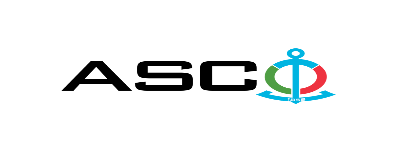 “AZƏRBAYCAN XƏZƏR DƏNİZ GƏMİÇİLİYİ” QAPALI SƏHMDAR CƏMİYYƏTİNİN№AM-115/2023 NÖMRƏLİ 05.09.2023-cü il tarixində Müxtəlif təyinatlı xortumların  satın alınması məqsədi ilə keçirilmişAÇIQ MÜSABİQƏNİN QALİBİ HAQQINDA BİLDİRİŞ                                                              “AXDG” QSC-nin Satınalmalar KomitəsiSatınalma müqaviləsinin predmeti           Müxtəlif təyinatlı xortumların  satın alınmasıQalib gəlmiş şirkətin (və ya fiziki şəxsin) adıAzhydro MMCMüqavilənin qiyməti29930.00 AZNMalların tədarük şərtləri (İncotresm-2010) və müddəti                                     DDPİş və ya xidmətlərin yerinə yetirilməsi müddəti10 gün ərzində